Зарегистрировано в Минюсте России 29 декабря 2012 г. N 26488МИНИСТЕРСТВО ЗДРАВООХРАНЕНИЯ РОССИЙСКОЙ ФЕДЕРАЦИИПРИКАЗот 9 ноября 2012 г. N 777нОБ УТВЕРЖДЕНИИ СТАНДАРТАПЕРВИЧНОЙ МЕДИКО-САНИТАРНОЙ ПОМОЩИ ДЕТЯМ ПРИ ЮНОШЕСКОМАРТРИТЕ С СИСТЕМНЫМ НАЧАЛОМВ соответствии со статьей 37 Федерального закона от 21 ноября 2011 г. N 323-ФЗ "Об основах охраны здоровья граждан в Российской Федерации" (Собрание законодательства Российской Федерации, 2011, N 48, ст. 6724; 2012, N 26, ст. 3442, 3446) приказываю:Утвердить стандарт первичной медико-санитарной помощи детям при юношеском артрите с системным началом согласно приложению.МинистрВ.И.СКВОРЦОВАПриложениек приказу Министерства здравоохраненияРоссийской Федерацииот 9 ноября 2012 г. N 777нСТАНДАРТПЕРВИЧНОЙ МЕДИКО-САНИТАРНОЙ ПОМОЩИ ДЕТЯМ ПРИ ЮНОШЕСКОМАРТРИТЕ С СИСТЕМНЫМ НАЧАЛОМКатегория возрастная: детиПол: любойФаза: стабилизацияСтадия: любаяОсложнения: вне зависимости от осложненийВид медицинской помощи: первичная медико-санитарная помощьУсловия оказания медицинской помощи: амбулаторноФорма оказания медицинской помощи: плановаяСредние сроки лечения (количество дней): 168    Код по МКБ X <*>            M08.2  Юношеский артрит с системным началом    Нозологические единицы1. Медицинские мероприятия для диагностики заболевания, состояния--------------------------------<1> Вероятность предоставления медицинских услуг или назначения лекарственных препаратов для медицинского применения (медицинских изделий), включенных в стандарт медицинской помощи, которая может принимать значения от 0 до 1, где 1 означает, что данное мероприятие проводится 100% пациентов, соответствующих данной модели, а цифры менее 1 - указанному в стандарте медицинской помощи проценту пациентов, имеющих соответствующие медицинские показания.2. Медицинские услуги для лечения заболевания, состояния и контроля за лечением3. Перечень лекарственных препаратов для медицинского применения, зарегистрированных на территории Российской Федерации, с указанием средних суточных и курсовых доз--------------------------------<*> Международная статистическая классификация болезней и проблем, связанных со здоровьем, X пересмотра.<**> Международное непатентованное или химическое наименование лекарственного препарата, а в случаях их отсутствия - торговое наименование лекарственного препарата.<***> Средняя суточная доза.<****> Средняя курсовая доза.Примечания:1. Лекарственные препараты для медицинского применения, зарегистрированные на территории Российской Федерации, назначаются в соответствии с инструкцией по применению лекарственного препарата для медицинского применения и фармакотерапевтической группой по анатомо-терапевтическо-химической классификации, рекомендованной Всемирной организацией здравоохранения, а также с учетом способа введения и применения лекарственного препарата. При назначении лекарственных препаратов для медицинского применения детям доза определяется с учетом массы тела, возраста в соответствии с инструкцией по применению лекарственного препарата для медицинского применения.2. Назначение и применение лекарственных препаратов для медицинского применения, медицинских изделий и специализированных продуктов лечебного питания, не входящих в стандарт медицинской помощи, допускаются в случае наличия медицинских показаний (индивидуальной непереносимости, по жизненным показаниям) по решению врачебной комиссии (часть 5 статьи 37 Федерального закона от 21 ноября 2011 г. N 323-ФЗ "Об основах охраны здоровья граждан в Российской Федерации" (Собрание законодательства Российской Федерации, 2011, N 48, ст. 6724; 2012, N 26, ст. 3442, 3446)).3. Граждане, имеющие в соответствии с Федеральным законом от 17.07.1999 N 178-ФЗ "О государственной социальной помощи" (Собрание законодательства Российской Федерации, 1999, N 29, ст. 3699; 2004, N 35, ст. 3607; 2006, N 48, ст. 4945; 2007, N 43, ст. 5084; 2008, N 9, ст. 817; 2008, N 29, ст. 3410; N 52, ст. 6224; 2009, N 18, ст. 2152; N 30, ст. 3739; N 52, ст. 6417; 2010, N 50, ст. 6603; 2011, N 27, ст. 3880; 2012, N 31, ст. 4322) право на получение государственной социальной помощи в виде набора социальных услуг, при оказании медицинской помощи в амбулаторных условиях обеспечиваются лекарственными препаратами для медицинского применения, включенными в Перечень лекарственных препаратов, в том числе перечень лекарственных препаратов, назначаемых по решению врачебной комиссии лечебно-профилактических учреждений, обеспечение которыми осуществляется в соответствии со стандартами медицинской помощи по рецептам врача (фельдшера) при оказании государственной социальной помощи в виде набора социальных услуг, утвержденный приказом Министерства здравоохранения и социального развития Российской Федерации от 18.09.2006 N 665 (зарегистрирован Министерством юстиции Российской Федерации 27.09.2006, регистрационный N 8322), с изменениями, внесенными приказами Министерства здравоохранения и социального развития Российской Федерации от 19.10.2007 N 651 (зарегистрирован Министерством юстиции Российской Федерации 19.10.2007, регистрационный N 10367), от 27.08.2008 N 451н (зарегистрирован Министерством юстиции Российской Федерации 10.09.2008, регистрационный N 12254), от 01.12.2008 N 690н (зарегистрирован Министерством юстиции Российской Федерации 22.12.2008, регистрационный N 12917), от 23.12.2008 N 760н (зарегистрирован Министерством юстиции Российской Федерации 28.01.2009, регистрационный N 13195) и от 10.11.2011 N 1340н (зарегистрирован Министерством юстиции Российской Федерации 23.11.2011, регистрационный N 22368).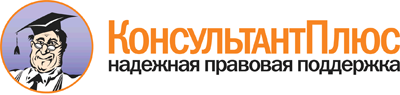  Приказ Минздрава России от 09.11.2012 N 777н
"Об утверждении стандарта первичной медико-санитарной помощи детям при юношеском артрите с системным началом"
(Зарегистрировано в Минюсте России 29.12.2012 N 26488) Документ предоставлен КонсультантПлюс

www.consultant.ru 

Дата сохранения: 21.07.2017 
 Прием (осмотр, консультация) врача-специалиста                           Прием (осмотр, консультация) врача-специалиста                           Прием (осмотр, консультация) врача-специалиста                           Прием (осмотр, консультация) врача-специалиста                           Код медицинской      услуги      Наименование медицинской            услуги             Усредненный    показатель       частоты    предоставления <1>Усредненный  показатель  кратности   применения B01.013.001     Прием (осмотр,             консультация) врача-       диетолога                  0,3            1           B01.015.003     Прием (осмотр,             консультация) врача -      детского кардиолога        первичный                  0,01           1           B01.020.001     Прием (осмотр,             консультация) врача по     лечебной физкультуре       1              1           B01.023.001     Прием (осмотр,             консультация) врача-       невролога первичный        0,1            1           B01.028.001     Прием (осмотр,             консультация) врача-       оториноларинголога         первичный                  1              1           B01.029.001     Прием (осмотр,             консультация) врача-       офтальмолога первичный     1              1           B01.031.001     Прием (осмотр,             консультация) врача-       педиатра первичный         1              1           B01.040.001     Прием (осмотр,             консультация) врача-       ревматолога первичный      1              1           B01.050.001     Прием (осмотр,             консультация) врача-       травматолога-ортопеда      первичный                  1              1           B01.055.001     Прием (осмотр,             консультация) врача-       фтизиатра первичный        0,5            1           B01.058.003     Прием (осмотр,             консультация) врача -      детского эндокринолога     первичный                  0,01           1           B01.064.003     Прием (осмотр,             консультация) врача-       стоматолога детского       первичный                  1              1           Лабораторные методы исследования                                         Лабораторные методы исследования                                         Лабораторные методы исследования                                         Лабораторные методы исследования                                         Код медицинской      услуги      Наименование медицинской            услуги             Усредненный    показатель       частоты    предоставления Усредненный  показатель  кратности   применения A09.05.009      Определение концентрации C-реактивного белка в        сыворотке крови            1              1           A09.05.054      Исследование уровня        сывороточных               иммуноглобулинов в крови   1              1           A12.06.015      Определение                антистрептолизина-O в      сыворотке крови            1              1           A12.06.019      Исследование ревматоидных  факторов в крови           1              1           A12.26.002      Очаговая проба с           туберкулином               1              1           B03.005.008     Лабораторный контроль за   терапией лекарственными    препаратами (непрямыми     антикоагулянтами)          0,01           1           B03.016.002     Общий (клинический) анализ крови                      1              1           B03.016.004     Анализ крови биохимический общетерапевтический        1              1           B03.016.006     Анализ мочи общий          1              2           Инструментальные методы исследования                                     Инструментальные методы исследования                                     Инструментальные методы исследования                                     Инструментальные методы исследования                                     Код медицинской      услуги      Наименование медицинской            услуги             Усредненный    показатель       частоты    предоставления Усредненный  показатель  кратности   применения A04.10.002      Эхокардиография            1              1           A05.10.006      Регистрация                электрокардиограммы        1              1           A06.03.032      Рентгенография кисти руки  1              1           A06.03.041      Рентгенография всего таза  0,3            1           A06.03.042      Рентгенография головки и   шейки бедренной кости      1              1           A06.03.052      Рентгенография стопы       0,01           1           A06.04.003      Рентгенография локтевого   сустава                    0,05           1           A06.04.004      Рентгенография             лучезапястного сустава     1              1           A06.04.005      Рентгенография коленного   сустава                    1              1           A06.04.010      Рентгенография плечевого   сустава                    0,1            1           A06.04.012      Рентгенография             голеностопного сустава     0,05           1           A06.09.007      Рентгенография легких      1              1           B03.052.001     Комплексное ультразвуковое исследование внутренних    органов                    1              1           Прием (осмотр, консультация) и наблюдение врача-специалиста              Прием (осмотр, консультация) и наблюдение врача-специалиста              Прием (осмотр, консультация) и наблюдение врача-специалиста              Прием (осмотр, консультация) и наблюдение врача-специалиста                    Код         медицинской        услуги      Наименование медицинской            услуги             Усредненный    показатель       частоты    предоставления Усредненный  показатель  кратности   применения B01.020.005     Прием (осмотр,             консультация) врача по     лечебной физкультуре       повторный                  1              1           B01.023.002     Прием (осмотр,             консультация) врача-       невролога повторный        0,1            1           B01.029.002     Прием (осмотр,             консультация) врача-       офтальмолога повторный     1              1           B01.040.002     Прием (осмотр,             консультация) врача-       ревматолога повторный      1              5           B01.050.002     Прием (осмотр,             консультация) врача-       травматолога-ортопеда      повторный                  0,5            1           B01.058.004     Прием (осмотр,             консультация) врача -      детского эндокринолога     повторный                  0,01           1           B01.064.004     Прием (осмотр,             консультация) врача-       стоматолога детского       повторный                  1              1           Наблюдение и уход за пациентом медицинскими работниками со средним       (начальным) профессиональным образованием                                Наблюдение и уход за пациентом медицинскими работниками со средним       (начальным) профессиональным образованием                                Наблюдение и уход за пациентом медицинскими работниками со средним       (начальным) профессиональным образованием                                Наблюдение и уход за пациентом медицинскими работниками со средним       (начальным) профессиональным образованием                                      Код         медицинской        услуги      Наименование медицинской            услуги             Усредненный    показатель       частоты    предоставления Усредненный  показатель  кратности   применения A11.01.002      Подкожное введение         лекарственных препаратов   0,1            60          A11.02.002      Внутримышечное введение    лекарственных препаратов   0,9            24          A11.05.001      Взятие крови из пальца     1              11          A11.12.009      Взятие крови из            периферической вены        1              5           Лабораторные методы исследования                                         Лабораторные методы исследования                                         Лабораторные методы исследования                                         Лабораторные методы исследования                                               Код         медицинской        услуги      Наименование медицинской            услуги             Усредненный    показатель       частоты    предоставления Усредненный  показатель  кратности   применения A09.05.009      Определение концентрации С-реактивного белка в        сыворотке крови            1              1           A12.06.019      Исследование ревматоидных  факторов в крови           1              1           B03.005.008     Лабораторный контроль за   терапией лекарственными    препаратами (непрямыми     антикоагулянтами)          0,01           5           B03.016.003     Общий (клинический) анализ крови развернутый          1              11          B03.016.004     Анализ крови биохимический общетерапевтический        1              5           Инструментальные методы исследования                                     Инструментальные методы исследования                                     Инструментальные методы исследования                                     Инструментальные методы исследования                                           Код         медицинской        услуги      Наименование медицинской            услуги             Усредненный    показатель       частоты    предоставления Усредненный  показатель  кратности   применения A04.10.002      Эхокардиография            1              1           A05.10.006      Регистрация                электрокардиограммы        1              1           A06.09.007      Рентгенография легких      1              1           B03.052.001     Комплексное ультразвуковое исследование внутренних    органов                    1              1           Хирургические, эндоскопические, эндоваскулярные и другие методы лечения, требующие анестезиологического и/или реаниматологического сопровождения  Хирургические, эндоскопические, эндоваскулярные и другие методы лечения, требующие анестезиологического и/или реаниматологического сопровождения  Хирургические, эндоскопические, эндоваскулярные и другие методы лечения, требующие анестезиологического и/или реаниматологического сопровождения  Хирургические, эндоскопические, эндоваскулярные и другие методы лечения, требующие анестезиологического и/или реаниматологического сопровождения        Код         медицинской        услуги      Наименование медицинской            услуги             Усредненный    показатель       частоты    предоставления Усредненный  показатель  кратности   применения A01.004.004     Внутрисуставное введение   лекарственных препаратов   0,1            1           B01.003.004.001 Местная анестезия          0,1            1,0         Немедикаментозные методы профилактики, лечения и медицинской             реабилитации                                                             Немедикаментозные методы профилактики, лечения и медицинской             реабилитации                                                             Немедикаментозные методы профилактики, лечения и медицинской             реабилитации                                                             Немедикаментозные методы профилактики, лечения и медицинской             реабилитации                                                                   Код         медицинской        услуги      Наименование медицинской            услуги             Усредненный    показатель       частоты    предоставления Усредненный  показатель  кратности   применения A19.30.003      Лечебная гимнастика при    заболеваниях опорно-       двигательного аппарата у   детей                      1              21          A19.30.006      Механотерапия              1              21          A21.01.003      Массаж шеи                 0,1            10          A21.01.004      Массаж рук                 0,1            10          A21.01.009      Массаж ног                 0,1            10          A21.30.004      Массаж при заболеваниях    опорно-двигательного       аппарата у детей раннего   возраста                   1              21            Код         Анатомо-          терапевтическо-          химическая          классификация       Наименование    лекарственного   препарата <**>Усредненный  показатель   частоты   предоставле-    ния      Единицы  измерения  ССД  <***> СКД  <****>A02BC  Ингибиторы протоновогонасоса                0,7         Омепразол        мг        40    1200  Эзомепразол      мг        40    560   A02BX  Другие препараты для  лечения язвенной      болезни желудка и     двенадцатиперстной    кишки и               гастроэзофагальной    рефлюксной болезни    0,05        Висмута трикалия дицитрат         мг        360   10080 A11CC  Витамин D и его       аналоги               1           Колекальциферол  МЕ        800   144000B03BB  Фолиевая кислота и ее производные           0,8         Фолиевая кислота мг        5     780   C07AB  Селективные бета-     адреноблокаторы       0,3         Атенолол         мг        100   18000 Бисопролол       мг        10    1800  C08CA  Производные           дигидропиридина       0,2         Амлодипин        мг        10    1800  Нифедипин        мг        40    7200  C09AA  Ингибиторы АПФ        0,4         Каптоприл        мг        75    13500 Эналаприл        мг        10    1800  H02AB  Глюкокортикоиды       0,12        Бетаметазон      мг        7     21    Метилпреднизолон мг        8     1440  Преднизолон      мг        10    1800  H05BA  Препараты кальцитонина0,1         Кальцитонин      МЕ        200   36000 J01CR  Комбинации            пенициллинов, включая комбинации с          ингибиторами бета-    лактамаз              0,01        Амоксициллин +   [Клавулановая    кислота]         мг        1500 +375   10500 + 2625J01DD  Цефалоспорины 3-го    поколения             0,01        Цефтриаксон      мг        2000  14000 J01EE  Комбинированные       препараты             сульфаниламидов и     триметоприма, включая производные           0,01        Ко-тримоксазол   мг        960   13440 J01FA  Макролиды             0,1         Кларитромицин    мг        1000  14000 J01MA  Фторхинолоны          0,01        Ломефлоксацин    мг        500   5000  J02AC  Производные триазола  0,05        Флуконазол       мг        50    350   J04AC  Гидразиды             0,5         Изониазид        мг        500   90000 L01BA  Аналоги фолиевой      кислоты               1           Метотрексат      мг        20    480   L04AC  Ингибиторы            интерлейкина          0,5         Тоцилизумаб      мг        400   4800  L04AD  Ингибиторы            кальциневрина         0,01        Циклоспорин      мг        200   36000 M01AB  Производные уксусной  кислоты и родственные соединения            0,01        Диклофенак       мг        150   13500 M01AC  Оксикамы              0,2         Мелоксикам       мг        15    315   M01AX  Другие нестероидные   противовоспалительные и противоревматическиепрепараты             0,8         Нимесулид        мг        200   4800  M05BA  Бифосфонаты           0,8         Алендроновая     кислота          мг        10    240   Ибандроновая     кислота          мг        3     6     